PERATURAN BUPATI WONOSOBONOMOR 85 TAHUN 2016TENTANGRINCIAN TUGAS KECAMATANKABUPATEN WONOSOBOBUPATI WONOSOBOPROVINSI JAWA TENGAHPERATURAN BUPATI WONO0SOBONOMOR 85 TAHUN 2016TENTANGRINCIAN TUGAS KECAMATANKABUPATEN WONOSOBODENGAN RAHMAT TUHAN YANG MAHA ESABUPATI WONOPSOBO,Menimbang  :  a. 	bahwa sebagai poelaksanaan Peraturan Daerah Kabupaten Wonosobo Nompr 12 Tahun 2016 tentang Pembentukan dan Susunan Perangkat Daerah Kabupaten Wonosobo, maka perlu menjabarkan rincaian tugas Kecamatan sebagai pedoman kerja; b. 	bahwa berdasarkan pertimbangan sebagaimana tersebut pada huruf a perlu menetapkan Peraturan Bupati tentang Rincian Tugas Kecamatan Kanbupaten Wonosobo;Mengingat :  Undang-Undang Nomor 13 Tahun 1950 tentang Pembentukan Daerah-daerah Kabupaten Dalam Lingkungan Propinsi Jawa Tengah; Undang-Undang Nomor 12 Tahun  2011 tentang Pembentukan Peraturan Perundang-undangan (Lembaran Negara Republik Indonesia Tahun 2011 Nomor 82, Tambahan Lembaran Negara Republik Indonesia Nomor 5234);Undang-Undang Nomor 5 Tahun 2014 tentang Aparatur Sipil Negara (Lembaran Negara Republik Indonesia Tahun 2014 Nomor 6, Tambahan Lembaran Negara Repunlik Indonesia Nomor 5494);Undang-Undang Nomor 23 Tahun 2014 tentang Pemerintahan Daerah (Lembaran Negara Republik Indonesia Nomor 2014 Nomor 244, Tambahan Lembaran Negara Republik Indonesia Nom or 5587) sebagaimana telah diubah beberapa kali terakhir dengan Undang-Undang Nomor 9 Tahun 2015 Nomor 58, Tambahan  Lembaran Negara Republik Indonesia Nomor 5679);Peraturan Pemerintah Nomor 18 Tahun 2016 tentang Peraturan Daerah (Lembaran Negara Republik Indonesia Tahun 2016 Nomor 114, Tambahan LEMBARAN Negara Republik Indonesia Nomor 5887);Peraturan Daerah Kabupaten Wonosobo Nomor 12 Tahun 2016 tentang Pembentukan Dan Susunan Perangkat Derah Kabupaten Wonosobo (Lembaran Derah Kabupaten Wonosobo Tahun 2016 Nomor 12, Tambahan Lembaran Derah Kabupaten Wonosobo Nomor 10);Peraturan Bupati No mor 56 Tahun 2016 tentang Kedududukan, Susunan Organisasi, Tugas dan Fungsi serta Tata Kerja Kecamatan Wonosobo;MEMUTUSKAN :Menetapkan : PERATURAN BUPATI TENTANG RINCIAN TUGAS KECAMATAN KABUPATEN WONOSOBO.BAB 1 KETENTUAN UMUMPasal 1Dalam Peraturan Bupati ini yang simaksud dengan : Daerah adalah Kabupaten Wonosobo.Pemerintah Daerah adalah Bupati sebagai unsur penyelenggara Pemerintahan Derah yang memimpin pelaksanaan urusan pemerintahan yang menjadi kewenangan Daerah Otonom.Bupati adalah Bupati Wonosobo.Sekretaris Derah adalah Sekretaris Derah Kbupaten Wonosobo.Kecamatn adalah Kecamatan di Kabupaten Wonosobo.Camat adalah Kepala Kecamatan di Kabupaten Wonosobo.Sekretaris adalah Sekretaris Kecamatan Kabupaten Wonosobo.Kepala Sub Bagian adalah Kepala Sub Bagian  pada Kecamatan Kabupaten Wonosobo.Kepala Seksi adalah Kepala Seksi pada Kecamatn Kabupaten Wonosobo.Jabatan Fungsional adalah sekelompok jabatan yang berisi fungsi dan tuga berkaitan dengan pelayanan fungsional yang berdasarkan pada keahlian dan keterampilan tertentu.BAB 11SUSUNAN ORGANISASIPasal 2Susunan Organisasi Kecamatan, terdiri dari : Camat;Sekretaris, membawahio : Kepala Sub Bagian Pelayanan Administarsi Terpadu Kecamatan (PATEN)Kepala Seksi Pemerintahan;Kepala Seksi Kesejahteraaan Rakyat dan Sosial;Kepala Seksi Ekonomi dan Pembangunan;Kepala Seksi Ketentraman, Ketertiban dan Perlindungan Masyaerakat; Kelompok Jabatan Fungsional;Kelurahan.BAB 111RINCIAN TUGASPasal 3Rincian Tugas Camat, Sekretaris, Kepala Sub Bagian dan Kepala Seksi di limgkunmgan Kecamatan sebagaimana dimaksud dalam Pasal 2 tercantum dalam Lampiran dan merupakan bagian yang tidak terpisahkan dari Peraturan Bupati ini.BAB 1VKETENTUAN PENUTUPPasal 4Peratuiran Bupati ini mulai berlaku pda tanggal diundangkan. Agar setiap orang mengetahuinnya, memerintahkan pengundangan Peraturan Bupati ini dengan penempatannya dalam Berita Derah Kabupaten Wonosobo.Ditetapkan di Wonosobo Pada tanggal 26 Desembaer 2016BUPATI WONOSOBOttdEKO PURNOMODiundangkan di Wonosobo Pada tanggal 27 Desember 2016 SEKRETARIS DAERAH KABUPATEN WONOSOBO,ttdEKO SUTRISNO WIBOWOBERITA DAERAH KABUPATEN WONOSOBO TAHUN 2016 NOMOR 85 Salinan sesuai dengan aslinyaPlt. KEPALA BAGIAN HUKUM SETDA KAB. WONOSOBO HARYONO, S. Sos., M.M Pembina Tingkat 1 NIP. 19610724 198 609 1 00 1 Staf Ahli Bupati Bidang Pemerintahan,  Hukum dan Politik LAMPIRAN : PERATURAN BUPATI WONOSOBO NOMOR 85 TAHUN 2016 RINCIAN TUGASKECAMATANKABUPATEN WONOSOBOCAMAT RINCIAN TUGAS : Perumusan kebijakan teknis sebagaiman urusan Daerah yang dilimpahkan oleh Bupati, pelayanan umum, pembinaan dan pengoordinasian wilayah, serta pemyelenggaraan pemerintahaan umum;Pelaksanaan tuga dan pertanggungjawaban sebagian urusan Derah yang dilimpahkan oleh Bupati;Pengoordinasian kegiatan pemerdayaan masyarakat;Pengoordinasian penyelenggaraan ketentraman dan ketertiban umum;Pengoordinasian penerapan dan penegakan peraturan perungang-undangan;Pengoordinasian pemeliharaan prasaran dan fasilitas pelayanan uimum;Pengoordinasian penyelenggaraan kegiatan pemerintahan dan pembangunan di tingkat kecamatan;Pembinaan teknis dan pengawasan penyelenggaraan pemerintahan desa/ kelurahan;Pelaksanaan pelayanan masyarakat yang menjdi ruang lingkup tugasnya dan / atau yang belum dapat dilaksanakan pemerintahan desa  atau kelurahan;Pengoordinasian, fasilitas, dan penyelenggaraan pelayanan administrasi terpadu kecamatan;Pengoordinasian sinkronisasi perencanaan dan penyelenggaraan pembangunan Daerah di tingkat kecamatan dan desa/ kelurahan ;Pengawasan terhadap pelaksanaan, kualitas, manfaat dan dampak program/ kegiatan pembangunan yang dilakssnakan di wilayah kecamatan sebagai bahan rekomendasi pelaporan kep[adsa Bupati;Pengelolaan dan penyelenggaran mitigasi dan manajemen bencana;Pengoordinasiuan unit kerja perangkat Daerah dan instansi vertikal di wilayah kerja kecamatan dalam rangka penyelenggaraan kegiatan pemerintahan untuk meningkatkan kinerja kecamatan;Pembinaaan dan pelaksanaan hubungaan kerja dengan perangkat Daerah di lingkungungan pemerintah kabupaten dalam ramgka penyelenggaraaan kegiatan pemerintahan dan pembangunan di kecamatan;Pelaksanaan dan  pengembangan hubungan kerja dengan kecamatan disekitarnya dalam rangka penyelenggaraan kegiatan pemerintahan dan pembangunan;Pengoordinasian, fasilitasi, dan pengembangan kerja sama dengan swasta, lembaga swadaya masyarakat, partai politik, dan organisasi kemasyarakatan lainnya di wilayah kerja kecamatan;Pengelolaan dan penyelenggaraan sisten partisipasi, pengaduan,  dan survey kepuasan masyarakat, serta tindak lanjut dan pelaporannya;Pwengelolaan dan pengembangan Sistem Informasi dan Manajemen kecamatan secara terpadu dan terintegrasi dengan e-government;Penerapan manajemen kinerja instasui dan pegawai / aparatur untuk mendukung pencapaian sasaran Rencana Sttategis Kecamatan dan Eencana Pembangunamn Jangka Menengah Saerah;Penyusuna, penerapan, dan Pengenbangan Standar Pelayanan Minimakl, Norma, Standar, Prosedur, Kriteria, Indikator Kinerja Utama, Standar Mutu, serta perbaikan secara periodic, dinamis, dan berkesinambungan dalam penyelenggaraan tugas dan fungsi Kecamatan;Pemantauan, evaliasi dan pelaporan penyelenggaraan tugas dan fungsiKecamatan secara  berkala dalam rangka terwujudnya pelayanan prima dan tata kelola pemerintahan di kecamatan secara efisien, efektif, dan akuntabel;Penerapansistem pengendalian intern pemerintah di lingkungan kerja kecamatan;Pengarahan dan penilaina keinerja personel di uniot kerja dengan mengevaluiasi hasik kerja untuk memacu prestasi kerja;Penyampaian saran dan masukan kepada npimpinan untuk bahan pertimbangan pengambilan kebijakan;Pelaksanaan tugas kedinasasn lain atas perintah pimpinan.SEKRETARIS KECAMATAN RINCIAN TUGAS : penyiapan bahan progran kerja kecamatan sebagai pedoman dan acuan pelaksasnaan tugas;pelaksasnaan koordinasi dengan unit kerja Kecamatan agar terwujud sinkronisasi pelaksanaan tugas;pendistribusian dan pengarahan pelaksanaan tugas personel di unit kerjanya sesuai dengan fungsi dan kompetensi dengan prinsip pembagian habis tugas;pengoordinasian dan penyiapan bahan kebijakan teknis serta pelaporan pelaksanaan sebagian urusan daerah yang dilimpahkan oleh Bupati kepada Kecamatan;penyiapan bahan pembinaan dan pelaporan terkait pengoordinasian wilayh, serta unit kerja perangkat Daerah dan Instansi vertikal di wilayah kerja kerja Kecamatan;penyiapan bahan pembinaan / koordinasi dan fasilitas pengembangna kerja sama dengan swasta, lembaga swadaya masyarakat, partai politik, serta organisasi kemasyarakatan maupun dengan Kecamatan dan pihak lain;penyelenggaraan fungsi pelayanan informasi dan pelaksana tugas Pejabat Pengelola Informasi dan Dokumnentasi;pengawasan terhadap pelaksanaan, kualitas, manfaat dan dampak program / kegiaatan pembangunan Perangkat Daerah yang dilaksanakan di wilayah Kecamatan dan penyiapan bahan rekomendasi dan pelaporan Camat kepada Bupati;penelolaan dan penyelenggaraan sistenm partisipasi, pengaduan, dan survey kepuasasn masyarkat, serta tindak lanjut dan  pelaporannya;pengelolaan Sistem Informasi dan Manajemen Kecamatan secara terpadu dan terintegrasi dengan e-government, serta penyediaan dan pemutakhiran data informasi; pengumpulan produk hukum Daerah dan peraturan perundang-undangan, pendokumentasian dan penelaahan isi dan harmonisasi hukum, serta bantuan hukum dan pelayanan legal drafiting;pengembangan dan penungkatan kemampuan teknis sumber daya manusia aparatur dan pelayanan administrasi kepegawaian;penyelenggaraan Pelayanan Administrasi Terpadu Kecamatan;penyelenggaraan Sistem Akuntabilitas Kinerja Instansi Pemerintah melalui nkoordinasi dan penyusunan perencanaan jangka menengah dan tahunan, penetapan kinerja, serta pengukuran dan pelaporan akunrtabilitas kinerja instamsi Kecamatan, dan Rencana Pembangunan Jangka Menengah Daerah;pengoordinasian dan sinkronosasi perencanaan dan evaluasi program / kegiatan serta rencana pencapaian Standar Pelayanan Minimal, Norma, Standar, Prosedur, Kriteria, Indikator Kinerja Utama untuk mendukung pencapaian sasaran rencana strategis Kecamatan, dan Rencana Pembangunan Jangka Menengah Daerah;pengoordinasian penyusunan dan verifikasi Pra-Rencana Kerja Anggaran dan Rencana Kerja Anggaran kegiatan / program berbasis pencapaian Standar Pelayanan Minimal, Norma, Standar, Prosedur, Kriteria / Indikator Kinerja Utama tahunan;pengoordinasian, sinkronisasi, dan pengendalian pelaksanaan program / kegiatan antar sesksi;pemfasilitasian serta pemberian dukungan administrasi dan pelayana di bidang ketatalaksanaan, ketatausahaan, kepegawaian, penganggaran dan keuangan, kerumahtanggaan, keprotokolan, perpustakaan, dan kearsipan;pengelolaan dan penatausahaan asset/barang milik Daerah;pengoordinasian, fasilitas, dan bimbingan teknis tata laksana organisasi meliputi penyusunan Standar Operasional Prosedur, Standar Pelayanan Publik, dan Sistem Manajemen Mutu, yang diperbaiki secara periodic, dinamis, dan berkesinambungan;pemantauan, evaluasi dan pelaporan capaian pelaksanaan program/ kegiatan kecamatan secara berkala dalam rangka terwujudnya pelayanan prima dan tata kelola pemerintahan di kecamatan secara efisien, efektif, dan akuntabel;pengoordinasian, fasilitas dan penerapan Sistem Pengendalian Intern Pemerintah;Pengarahan dan penilaian kinerja personel di unit kerja dengan mengevaluasi hasil kerja untuk memacu prestasi kerja;Penyampaian saran dan masukan kepada pimpinan untuk bahan pertimbangan pengambilan kebijakan;Pelaksanaan momitoring, evaluasi dan laporan pelaksanaan tugas sebagai wujud pertanggungjawaban;Pelaksanaan tugas kedinasan lain atas perintah pimpinan.KEPAKA SUB BAGIAN PELAYANAN ADMINISTRASI TERPADU KECAMTAN RINCIAN TUGAS : Penyiapan bahan program kerja Sub Bagian Pelayanan Administrasi Terpadu sebagai pedoman dan acuan pelaksanaan tugas;Pelaksanaan koordinasi dengan unit kerja Kecamartan agar terwujud sinkronisasi pelaksanaan tugas;Pendistribusian dan pengarahan pelaksanaan tugas personel di unit kerjanya sesuai dengan fungsi dan kompetensi dengan prinsip pembagian habis tugas;Pemgumpulan dan pengelolaan data dan informasi, serta inventarisasi permasalahan dam bahan pemecahan permasalahan di bidang pelayanan, perisinan, pelayanan administrasi terpadu, serta pengelolaan data dan informasi;Penyiapan bahan pembinaan dan petunjuk teknis, pelaksanaan dan pelaporan tugas di bidang pelayanan, perizinan, pelayanan administrasi terpadu, serta pengelolaan data dan informasi;Pelaksanaan proses pemyelengaraan semua jenis pelayanan dan pelaporan perizinan sesuai dengan pendelegasian wewenang dari Bupati secara terpadu dalam system pelayanan administrasi terpadu;Pengawasan dan proses pembatalan izin sesusai dengan kewenangan kecamatan;Pelaksanaan tugas pendelegasian wewenang di bidang administrasi kependudukan;Penelolaan Data Monografi Kecamatan, Data Kependudukan, dan lain-lain secara terintegrtasi dengan pelayanan administrasi  terpadu Kecamatan Pembinaan tekniss dan pemberdayaan desa/ kelurahan di bidang pelayanan , perizinan, pelayanan administrasi terpadu, serta pengelolaan data dan informasi;Pelaksanaan pelayanan masyarakat yang belum dapat dilaksanakan pemerintahan desa / kelurahan;Penyelenggaraan survey kepuasan masyarakat khusus untuk pelayanan administrasi terpadu secara berkala untuk perbaikan sistem pelayanan secara berkelanjutan;Penyiapan bahan rapat koordinasi bidang pelayanan , perizinan, pelayanan administrasi terpadu Kecamatan, serta data dan informasi;Penyiapan bahan koordinasi unit kerja Perangkat Daerah dan instansi vertikal di wilayah kerja Kecamatan dalam rangka penyelenggaraan pelayanan, perizinan, pelayanan administrasi terpadu, serta data dan informasiPelaksanaan hubungan kerja teknis fungsional dan teknis operasional dengan Perangkat Daerah di lingkungan Pemerintah 	Saerah dalam rangka penyelenggaraan kegiatan pelayanan, perizinan, pelayanan administrasi terpadu, serta data dan informasi;Penerapan dan pengembangan Standar Pelayanan Minimal, Norma, Standar, Prosedur, Kriteria, Indikator Kinerja Utama dan Standar Operasional Prosedur dengan perbaikan secara periodik, dinamis dan berkesinambungan, manajemen kinerja instansi dan pegawai / aparatur pada Sub Bagian Pelayanan Administrasi Terpadu Kecamatan untuk mendukung pencapaian sasaran rencana strategis Kecamatan;Pemantauan dan evaluasi penyelenggaraan dan pembinaan pelayanan administrasi terpadu Kecamatan dalam rangka terwujudnya pelayanan prima dan tata kelola pemerintahan di Kecamatan secara efisien, efektif, dan akuntabel;Penerapan Sietem Pengendalian Intern Pemerintah di lingkungan Sub Bagian Pelayanan Asministrasi Terpadu Kecamatan;Pengarahan dan penilaian kinerja personel di unit kerja dengan mengevaluasi hasil kerja untuk memacu prestasi kerja;Penyampaian saran dan masukan kepada pimpinan untuk bahan pertimbangan pengambilan kebijakan;Pelaksanaan monitoring, evaluasi dan laporan pelaksanaan tugas sebagai wujud pertanggungjawaban;Pelaksanaan tugas kedinasan lain atas perintah pimpinan.KEPAL SEKSI PEMERINTAHANRINCIAN TUGAS :Penyiapan bahan program kerja Seksi Pemerintahan sebagai pedoman dan acuan pelaksanaan tugas;Pelaksanaan koordinasi dengan unit kerja Kecamatan agar terwujud sinkronisasi pelaksanaan tugas;Pendistribusian dan pengarahan pelaksanaan tugas personel di unit kerjanya sesuai dengan fungsi dan kompetensi dengan prinsiip pembagian habis tugas;Pengumpulan dan pengolahan data dan informasi, serta inventarisasi permasalahan dan bahan pemecahan permasalahan di bisang pemerintahan;Penyiapan bahan pembinaan dan petunjuk teknis, pelaksanaan dan pelaporan tugas di bidang pemerintahan;Pembinaan teknis dan pengawasan penyelenggaraan pemereintahan desa/ kelurahan, meliputi : Penyiapan bahan petunjuk teknis dan pembinaan administrasi pemerintahan desa / kelurahan;Penyiapan bahan petunjuk teknis dan pembinaan perangkat dan lembaga desa/ kelurahan;Penyiapan bahan penyelesaian perselisihan antar desa / kelurahan dalam wilayah kerja kecanatan;Penyiapan bahan dalam rangka pengusulan, pemekaran, penyatuan, dan / atau penghapusan desa / kelurahan;Penyiapan bahan pembinaan kerja sam antar desa / kelurahan;Penyiapan bahan pembinaan kerja sama antar desa / kelurahan;Pelantikan dan pengambilan sumpah kepala desa dan  Badan Permusyarawatan Desa;Pengevaluasian peraturan desa tentang Pungutan Desa, Anggaran Pendapatan dan Belanja Desa, Struktur Organisasi Tta Kerja Desa dan Tata Ruang Desa;Pengevaluasian, pengawasan dan pembinaan pengelolaab dan pertanggungjawaban keuangan dan asset desa;Pengevaluasian Laporan Pertanggungjawaban Pemerintahan Desa dan rekomendasi kepada Bupati.Pelaksanaan tugas pembantuan pengelolaan Pajak Bumi dan Bangunan serta Pajak dan Retribusi Daerah;Pelaksanaan tugas bidang keagrarian dan administrasi pertanahan di kecamatan, meliputi : Pengumpulan dan pemeliharaan data tanah / pertanahan;Pengumpulan bahan dan fasilitasi proses pembuatan akta tanah, peralihan hak atas tanah, surat keterangan status dan bukti kepemilikan tanah, surat keterangan penggadaian tang, surat keterangan kewarisan, surat keterangan peminjaman dimana tanah sebagai jaminan;Pelaksanaan proses legalisasi administrasi pertanahan surat keterangan waris, surat kuasa waris, penerbitan surat permohonan ukur tanah, surat perelaan, dan surat persetujuan pembagian hak bersama.Penyiapan bahan rapat koordinasi bidang pemerintahan;Penyiapan bahan koordinasi unit kerja perangkat Daerah dan instansi vertilkal di wilayah kerja kecamatan dalam rangka penyelenggaraan kegiatan pemerintahan untuk meningkatkan kinerja kecamatan;Pelaksanaan hubungan kerja teknis fungsional dan teknis operasional dengan Perangkat Desa di lingkungan Pemerintahan Daerah dalam rangka penyelenggaraan kegiatan pemerintahan di kecamatan;Penyiapan administrasi hubungan kerja antar kecamatan;Penyiapan bahan koordinasi, fasilitasi, dan pengembangan kerja sama dengan swasta, lembaga swadaya masyarakat, partai politik, dan organisasi kemasyrakatan lainnya di wilayah kerja kecamatan;Penerapan dan pengembangan Standar Peklayanan Mimimal, Norma, Standar, Prosedur, Kriteris / Indikator Kinerja Utama dan Standar Operasional Prosedur dengan perbaikan secara periodic, dinamis, dan berkesinambungan, manajemen kinerja instansi dan pegawai / aparatur pada seksi pemerintahan untuk mendukung pencapaian visi, misi, tujuan, dan dadaran Rencana Strategis Kecamatan;Pemantauan da evaluasi penyelenggaraan dan pembinaan bidang pemerintahan dalam rangka terwujudnya pelayanan prima dan tata kelola pemerintahan di kecamatan secara efisien, efektif, dan akuntabel;Penerapan Distem Pengendalian Intern Pemerintah di lingkungan Seksi Pemerintahan;Pengarahan dan penilaian kinerja personek di unit kerja dengan mengevaluasi hasil kerja untuk memacu prestasi kerja;Penyampaian saran dan nasukan kepada pimpinan untuk bahan pertimbangan pengambilan kebijakan;Pelaksanaan monitoring, evaluasi dan laporan  pelaksanaan tuga pelaksanaan tugas sebagai pelaksanaan tugas sebagi wujud pertanggu ngiawaban Pelaksaqnaan tugaa kedinasan laim atas perintah pimpim.KEPADA SEKSI KESEJAHTERAAN RAKYAT DAN SOSIAL RINCIAN TUGASPenyiapan bahan program kerja Seksi Kesejahteraan Rakyat Dan Sosial sebagai pedoman dan acuan pelaksanaan tugas;Pelaksanaan koordinasi dengan unit kerja Kecamatan agar terwujud sinkronisasi pelaksanaan tugas;Pendistribusian dan pengarahan pelaksanaan tugas personel di unit kerjanya sesuai dengan fungsi dan kompetensi dengan prinsip pembagian habis tugas;Pengumpulan dan pengolahan data dan informasi, serta inventarisasi permasalahan dan bahan pemecahan permasalahan pemberdayaan masyarakat di bidang kesejahteraan rakyat dan social;Penyiapan bahan dan petunjuk teknis, pelaksanaan dan pelaporan tugas pemberdayaan masyarakat di bidang kesejahteraan rakyat dan social;Penyiapan bahan pemninaan dan pengoordinasian pemberdayaan masyarakat bidang kesejahteraan masyarakat meliputi pendidikan, kesehatan, kependudukan dan keluarga berencana, pemberdayaan perempuan dan perlindungan anak, kepemudaan dan olah raga, kebudayaan, social, keagamaan, ketenagakerjaan, perpustakaan, pariwisata, dll;Penyiapan bahan pembinaan dan sinkronisasi perencanaan bidang kesejahteraan rakyat dan social di tingkat Kecamatan dan desa / kelurahan sebagai satu kesatuan perencanaan pembangunan Daerah;Penyiapan bahan pembinaan dan pengoordinasian penyelenggaraan, kegiatan bidang kesejahteraan rakyat dan sosial di tingkat kecamatan \, desa / kelurahan;Penyiapan bahan, pengoordinasan, pengendalian, serta evaluasi target dan hasil pembangunan bidang kesejahteraan sosial dan sosial tingkat kecamatan, kelurahann dan desa;Penyiapan bahan petunjuk teknis dan pembinaan organisasi sosial kemasyarakatan, Karang Taruna, Pemberdayaan Kesejahteraan Keluarga, seni dan budaya;Penyiapan bahan pembinaan, koordinasi, dan fasilitasi program penanggulangan kemiskinan;Penyiapan bahan rapat koordinasi bidang kesejahteraan rakyat dan sosial;Penyiapan bahan koordinasi unit kerja Perangkat Daerah dan instansi vertikal di wilayah kerja Kecamatan dalam rangka penyelenggaraan kegiatan pembangunan untuk meningkatkan kinerja Kecamatan;Pelaksanaan hubungan kerja teknis fungsional dan teknis operasional dengan Perangkat Daerah di lingkungan Pemerintahan Kabupaten dalam rangka penyelenggaraan kegiatan pembangunan di Kecamatan;Penerapan dan pengembangna Standar Pelayanan Minimal, Norma, Standar, Prosedur dengan perbaikan secara periodic, dinamis, dan berkesinambungan, manajemen kinerja instansi dan pegawai / aparatur pada Seksi Kesejahteraan Rakyat dan Sosial untuk mendukung pencapaian sasaran rencana strategis Kecamatan;Pemantauan dan evaluasi penyelenggaraan dan pembinaan bidang kesejahteraan rakyat dan sosial dalam rangka terwujudnya pelayanan prima dan tata kelola pemerintahan di kecamatan secara efisien, efektif, dan akuntabel;Penerapan Sistem Pengendalian Intern Pemerintah di Lingkungan Seksi Kesejahteraan Rakyat dan Sosial;Pengarahan dan penilaian kinerja personel di unit kerja dengan negevaluasi hasil kerja untuk memacu prestasi kerja;Penyampaian saran dan masukan kepada pimpinan untuk bahan pertimbangan pengambilan kebijakan;Pelaksanaan monitoring, evaluasi dan laporan pelaksanaan tugas sebagai eujud pertanggungjawaban;Pelaksanaan tugas kedinasan lain atas perintah pimpinan.KEPALA SEKSI EKONOMI DAN PEMBANGUNAN RINCIAN TUGAS : Penyiapan bahan program kerja Seksi Ekonomi Dan Pembangunan sebagai pedoman  dan  acuan pelaksanaan tugas;Pelaksanaan koordinasi dengan unit kerja Kecamatan agar terwujud sinkronisasi pelaksanaan tugas;Pendistribusian dan  pengarahan pelaksanaan tugas personel di unit kerjanya sesuai dengan fungsi dan kompetensi dengan prinsip pembagian habis tugas;Pengumpulan dan pengolahan data dan infornasi, serta inventarisasi permasalahan dan bahan pemecahan permasalahan pemberdayaan masyarakat di bidang perekonomian dan pembangunan;Penyiapan bahan pembinaan dan petunjuuk teknis, pelaksanaan dan pelaporan tugas pemberdayaan masyarakat di bidang perekonomian dan pembangunan;Penyiapan bahan pembinaan dan pengoordinasian kegiatan pemberdayaan masyarakat dan pembangunan desa / kelurahan terpadu;Penyiapan bahan pembinaan dan pengoordinasian pemeliharaan prasarana dan fasilitas pelayanan umum;Penyiapan bahan pembinaan dan pengoordinasianpemberdayaan masyarakat bidang fisik prasarana meliputi pengairan , jalan, jembatan, permukiman dan penyehatan lingkungan, perumahan, kebersihan, perhubungan, tata ruang, dan Energi Sumber Daya Mineral;Penyiapan bahan, koordinasi, dan pemyelenggaraan musyawarah rencana pembangunan kecamatan;Penyiapan bahan pembinaan dan sinkronisasi perencanaan pembangunan Daerah di tingkat kecamatan dan desa / kelurahan sebagai satu kesatuan perencanaan pembangunan Daerah;Penyiapan bahan pembinaan dan pengoordinasian penyelenggaraan kegiatan dan pembangunan di tingkat kecamatan, desa / kelurahan;Penyiapan bahan, pengoordinasian, pengendalian, serta evaluasi target dan hasil p[embangunan Daerah tingkat kecamatan, kelurahan, dan desa;Penyiapan bahan petunjuk teknis dan pembinaan lembaga kemasyarakatan desa / kelurahan;Pemyiapan bahn rapat koordinasi bidang perekonomian, pembangunan;Penyiapan bahan rapat koordinasi bidang perekonomian, pembangunan;Penyiapan bahan koordinasi unit kerja perangkat Daerah dan instansi vertikal di wilayah kerja kecamatan dalam rangka pemyelenggaraan kegiatan pembangunan untuk mendukung pencapaian sasaran rencana strategis Kecanatan;Penerapan dan pengembangan Standar Pelayanan Minimal, Norma, Standar, Prosedur, Kriteria, Indikator Kinerja Utama dan Standar Operasional Prosedur dengan perbaikan secara periodik, dinamis, dan berkesinambungan, manajemen kinerja instansi dan pegawai / aparatur pasa Seksi Ekonomi Dan Pembanguanan untuk mendukung pencapaian sasaran rencana strategis Kecamatan;Pemantauan dan evaluasi penyelenggaraan dan pembinaan ekonomi dan pembangunan dalam rangka terwujudnya pelayanan prima dan tata kelola pemerintahan di Kecamatan secara efisien, efektif, an akuntabel;Penerapan Sistem Pengendalian Intern Pemerintah di lingkungan Seksi Ekonomi Dan Pembangunan;Pengarahan dan penilaian kinerja personel di unit kerja dengan mengevaluasi hasil kerja untuk memacu prestasi kerja;Penyampaian saran dan masukan kepada pimpinan untuk bahan pertimbangan pengambilan kebijakan;Pelaksanaan monitoring, evaluasi dan laporan pelaksanaan tugas sebagai wujud pertanggungjawaban;Pelaksanaan tugas kedinasan lain atas perintah pimpinan.KEPALA SEKSI KETENTERAMAN, KETERTIBAN DAN PERLINDUNGAN MASYARAKATPenyiapan bahan program kerja Seksi Ketenteraman, Ketertiban Dan Perlindungan Masyarakat senagai pedoman dan acuan pelaksanaan tugas;Pelaksanaan koordinasi dengan unit kerja Kecamatan agar terwujud sinkronissasi pelaksanaan tugas;Pendistribusian dan pengarahan pelaksanaan tugas personel di unit kerjanya sesuai dengan fungsi dan kompetensi dengan prinsip kerjanya sesuai dengan fungsi dan kompetensi dengan prinsip pembagian habis tugas;Pengumpulan dan pengolahan data dan informasi, serta inventarisasi permasalahan dan bahan pemecahan permasalahan di bidang ketentraman dan ketertiban umum serta perlindungan masyarakat;Penyiapan bahan pembinaan dan petunjuk teknis, pelaksanaan dan pelaporan tugas di bidang ketentraman dan ketertiban umum serta perlindungan masyarakat;Penyiapan bahan pembinaan, penmgawasan dan tindakan pembinaan (non yustista) terhadap ketaatan masyarakat dalam mematuhi Peraturan Daerah, Peraturan Bupati, dan peraturan perundang-undangan lainnya;Pelaksanaan patrol wilayah dalam rangka pengawasan dan pencegahan timbulnya gangguan ketenteraman, ketertiban umum, dan perlindungan masyarakat;Pelaksanaan pembinaan masyarakat dan generasi muda untuk pencegahan timbulnya penyakit masyarakat seperti miras, perjudian, prostitusi, narkoba, dan lain-lain;Pembinaan dan pemberdayaan perlindungan masyarakat (linmas) desa / kelurahan;Pelaksanaan tugas pembantuan operasional teknis : Penertiban gelandangan, pengemis, orang gila, dan penyandang masalah sosial lainnya;Penertiban dan pencegahan terhadap pelanggaran susila;Pengamanan kejadian bunuh diri, kecelakan, dan penemuan ,ayat.Penyiapan bahan pembinaan dan pengoordinasian pengelolaan dan penyelenggaraan , mitigasi dan manajemen bencana;Pemantauan dan pengawasan terhadap penyelenggaraan pertunjukan dan keramaian kampong;Penyiapan bahan pembinaan, pelayanan administrasi, dan fasilitasi lembaga swadaya masyarakat, partai politik, dan organisasi kemasyarakatan lainnya di wilayah kerja Kecamatan;Penyiapan administrasi dan fasilitasi penyelenggaraan pemilihan umum;Pengoordinasian penyelenggaraan upacara peringatan hari besar nasional dan upacara lainnya;Penyiapan bahan rapat koordinasi bidang ketenteraman dan ketertiban umum;Pelaksanaan tugas keamanan kantor dan pengamanan barang inventaris kantor;Pengelolaan laporan kejadian dari masyarakat, berita, sandi dan telekomunikasi;Pembinaan teknis dan pemberdayaan desa / kelurahan di bidang ketenteraman, ketertiban umum, dan perlindungan masyarakat;Penyiapan bahan koordinasi unit kerja perangkat Daerah dan instansi vertikal di wilayah kerja kecamtan dalam rangka ketenteraman dan ketertiban umum serta penegakan peraturan Daerah;Pelaksanaan hubungan kerja teknis fungsional dan teknis operasional dengan Perangkat Daerah di lingkungan pemerintah kabupaten dalam rangka keamanan dan ketertiban umum serta penegakan di wilayah Kecamatan;Penerapan dan pengembangan Standar Pelayanan Minimal, Norma, Standar, Prosedur, Kriteria / Indikator Kinerja Utama dan Standar Operasional Prosedur dengan perbaikan secara periodic, dinamis, dan berkesinambungan, manajemen kinerja instansi dan pegawai / aparatur pada Seksi Ketentraman, Ketertiban, dan Perlindun gan Masyarakat untuk mendukung pencapaian rencana strategis Kecamatan;Pemantauan dan evaluasi penyelenggaraan dan pembinaan bidang ketenteraman, ketertiban, dan perlindungan masyarakat dalam rangka terwujudnya pelayanan prima dan tata kelola pemerintahan di kecamatan secara efisien, efektif, dan akuntabel;Penerapan Sistem Pengendalian Intern Pemerintah di lingkungan Seksi Ketentraman, Ketertiban, Dan Perlindungan Masyarakat;Pengarahan dan penilaian kinerja personel di unit kerja dengan mengevaluasi hasil kerja untuk mamacu prestasi kerja;Penyampaian saran dan masukan kepada pimpinan untuk bahan pertimbangan pengambilan kebijakan;Pelaksanaan monitoring, evaluasi dan laporan pelaksanaan tugas sebagai wujud pertanggungjawaban;Pelaksanaan tugas kedinasan lain atas perintah pimpinan.BUPATI WONOSOBO,ttdEKO PURNOMO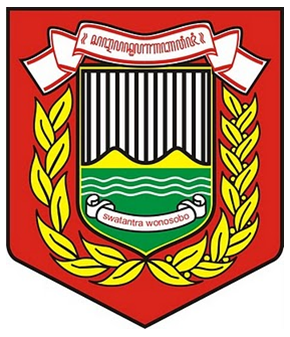 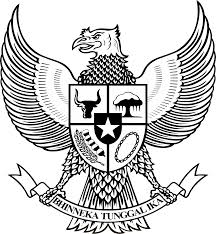 